Aalisarnermut Piniarnermullu NaalakkersuisoqarfimmutAtaani tusarniaaneq pissutigalugu Kalaallit Nunaanni Politiit aalisarneq pillugu inatsisartut inatsisissaattut siunnersuummut nassuiaatit politiinut aamma unnerluussinermut suliaanut tunngasut Naalagaaffiup politiivinut Naalagaaffiullu unnerluussisuanut nassiuppaat. Tassunga atatillugu naalagaaffiup unnerluussisua Københavnimi Naalagaaffiup eqqartuussissuserisuanit oqaaseqaammik piniarsimavoq.Tamanna tunngavigalugu Naalagaaffiup unnerluussisua Naalagaaffiullu politiivi imaattunik oqaaseqarput:Inatsisissatut siunnersuummi § 63, imm. 2 malillugu, namminerisamik pigisaq illu aalisarneq pillugu inatsisartut inatsisaannik tassumunngalu naapertuuttumik malittarisassanut atuutsineqartunut unioqqutitsinermut atorneqartoq pasitsaassisoqarpat nakkutilliinermut oqartussat eqqartuussisunit aalajangigaanngitsumik inuit namminerisamik illuutaannut isersinnaapput.Kisianni aalajangersakkamut nassuiaatini takuneqarsinnaavoq, nakkutilliinermi oqartussat qaqugukkut namminerisamik illumut pigisamut isernissamut piumasaqarsinnaaneranut piumasaqaataasoq, tassaavoq, inatsimmik imaluunniit taassumunnga naapertuuttumik malittarisassanut atuutsinneqartunut unioqqutitsinermut illu pineqartoq atorneqartoq pasitsaasisoqarpat.  Nakkutilliinermi oqartussat illumut piumasaqarlutik erniinnartumik isersinnaanngikkunik politiinut ikiortissarsiorsinnaapput.Piumasaqaat, aalajangersagaq malillugu nakkutilliinermut oqartussat namminerisamik illumut isersinnaanermik qaqugukkut piumasaqarsinnaanerat, taamalu tassunga nassuiaatinit allassimasunut naapertuunnera ersinngilaq.Tassunga atatillugu danskit inatsisaat malillugu Danmarkimi nakkutilliinermi oqartussat, pisariaqartuusoq nalilerneqarpat aalisakkat tunisaaffianni eqqartuussisumik aalajangiiffigineqanngitsumik ilaatigut aalisariutinut ikisinnaapput il. il., suliffeqarfinnut aamma allanut tamanut isersinnaasut Naalagaaffiup politiivisa Naalagaaffiullu unnerluussisuata oqaatigaat, tak. danskit aalisarnermut inatsisaanni § 117, imm. 3 (IN 2023-03-01 nr. 205 Aalisarneq aalisakkanillu tukertitsiviit). Nakkutilliinerup naammassinissaanut tamanna pisariaqarpat politiit ikiuutissapput, tak. § 117, imm. 7.Aalisarnermut inatsisip eqquutsinneqarneranik pisarneq malillugu nakkutilliinermik suliaqarnermut nakkutilliinermut oqartussat eqqartuussivimmit aalajagiigaanngitsumik pisinnaatitaaffiat § 117-p suliarineqarnera malillugu tunngaveqarpoq (Inatsimmut siunnersuutigineqartumut saqqummiunneqartumut (LFF) 1998-11-26 nr 106, aalajangersakkamut nassuiaatit nalinginnaasut) taassuma unioqqutinneqarsimaneranut aalajangersimasumik naliliisoqanngitsoq. Taamatut pasitsaassisoqarpat, misissuinerit ingerlateqqinnissaanut pinerlussimanermillu paasiniaanermik suliaqarsinnaasunut, suliaq politiinut nassiunneqassaaq.  Aalisakkanik nioqqutissanik tunissaqarneq il. il ingerlanneqartoq paasineqanngippat, eqqartuussisoq aalajangiisinnagu inuit namminerisamik illuini misissuinermik suliaqarnermut nakkutilliinissamut pisinnaatitaaneq atorneqassanngitsoq nalinginnaasumik atuuppoq.Tassunga atatillugu Naalagaaffiup politiivisa Naalagaaffiullu unnerluussisuata oqaatigaat, pissutsini malittarisassanik unioqqutitsineq pillugu aalajangersimasumik pasitsaassisoqartillugu nakkutilliinermut oqartussaasut Kalaallit Nunaata politiivisa ikiorsinnaassanngikkaat, pissutigalugu suliani taamaattuni allaaviatigut pinerluttulerinermik eqqartuussisarneq naapertorlugu suliarineqartariaqartut Naalagaaffiup politiivi Naalagaaffiullu unnerluussisua isumaqarmata. Tamanna pillugu pissutsini taakkunani tassunga piumasaqaataasut Kalaallit Nunaanni Eqqartuussisarneq pillugu inatsimmi §§ 409-416 naapertorlugu tassunga piumasaqaataasut naammassineqarsimappata politiit taamaallaat misissueqqissaarsinnaapput.Eqqartuussivik avaqqullugu arsarinninneq akiligassiinerlu piumasaqaataasut periarfissaanngippata, suliassaq pinerluttulerinermik eqqartuussisarneq pillugu inatsit malillugu suliarineqartussanngorlugu politiinut tunniunneqassasoq § 69-mut nassuiaatini toreersuunissaq pillugu erseqqissarneqarsinnaasoq,  saniatigut Naalagaaffiup unnerluussisuata Naalagaaffiullu politiivisa oqaatigaat.Taassuma saniatigut Naalagaaffiup unnerluussisuata oqaatigaa, § 68 iluaqutaasumik imatut oqaasertaliorneqarsinnaasoq: "Inatsimmi alla malillugu nammineq pissuusutigisamik annertunerusumik pineqaatissiinernut allanngortoqanngippat, akiliisitsissummik pineqaatissiisoqassaaq, [...]", inatsit alla malillugu periarfissaqarpat akiliisitsinermik pineqaatissiinermik qaffasinnerusumik pineqaatissiisoqarsinnaavoq, § 69, imm. 1, oqaaseqatigiit siulliit eqqarsaatigalugit.Saniatigut § 74, imm. 3-mut nassuiaatiniittoq pillugu,  eqqarsaataavoq aalajangersagaq inatsimmik unioqqutitsinermut atatillugu akileeqqusineq akuerineqanngippat atorneqassasoq, aalajangersakkamut nassuiaatinullu tassungalu oqaasetaliorneranut naleqqiullugu ersarluttumik saqqumisoq Naalagaaffiup unnerluussisuata oqaatigaa.Aammattaaq Naalagaaffiup politiivisa oqaatigaat, § 58, imm. 6 nassuiaatini takuneqarsinnaasoq, Aalisarnermi malittarisassanik eqqortitsisoqarneranik nakkutilliinerit annertuut Kalaallit Nunaanni Aalisarsinnaatitaanermut Akuersissutinik Nakkutilliisoqarfimmit Issittumi Sakkutuunit politiinillu ingerlanneqartarput. § 58, imm. 6-mut nassuiaatinit politiit peerneqartariaqartut Naalagaaffiup politiivi isumaqarput, pissutigalugu politiit nakkutilliinermut oqartussaasuunngimmata taamaattumillu nakkutilliinissamut pisussaaffeqaratik.Qulaani allassimasut apeqqutissaqartitsilissappata atsiortup attaveqarfiginissaanut tikilluaqqusaavusi.Piffissamut killiliussaq eqqarsaatigalugu oqaaseqaatitta kalaallisut nutsertinnissaanut periarfissaqarsimanngilaq. Aammattaaq kingusissumik akissuteqarneq ajuusaarutissavara.Inussiarnersumik inuulluarit Marie Elvekjær HansenUnnerluussisoq
Oqarasuaat: +45 30120115E-mail: meh002@ankl.dkwww.anklagemyndigheden.dk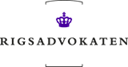 Naalagaaffiup unnerluussisua                     Eqqartuussivimmi immikkoortortaqarfikFREDERIKSHOLMS KANAL 16                 1220 KØBENHAVN K                   Oqarasuaat +45 7268 9000 Fax: +45 7268 9004 rigsadvokaten@ankl.dk